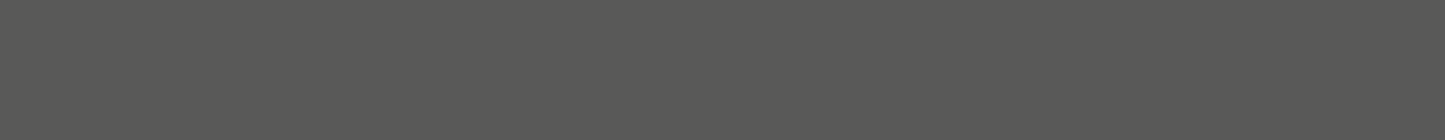 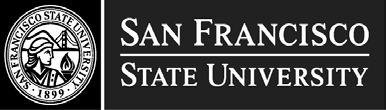 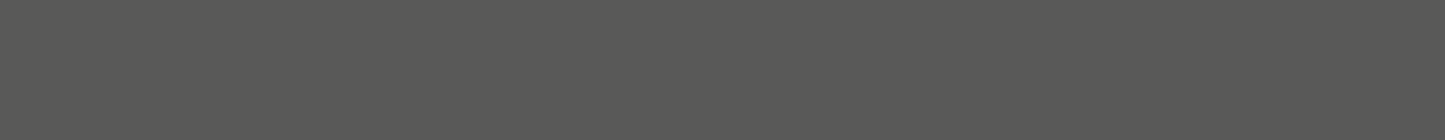 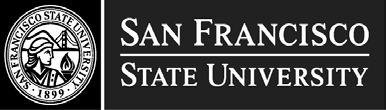  - Other duties as assignedThe person holding this position is considered a 'mandated reporter' under the California Child Abuse and Neglect Reporting Act and is required to comply with the requirements set forth in CSU Executive Order 1083 Revised July 21, 2017 as a condition of employment.GENERAL INFORMATIONGENERAL INFORMATIONGENERAL INFORMATIONGENERAL INFORMATIONGENERAL INFORMATIONEmployee Name: Employee Name: Employee Name: Employee Name: EMPL ID: Working Title: Working Title: Working Title: Working Title: FLSA:  Classification: Classification: Classification: Classification: Job Code/Range:     /  Dept ID: Department: Department: Department: Time Base: Employee Status: Temporary        Probationary        Permanent  Temporary        Probationary        Permanent  Temporary        Probationary        Permanent Sensitive:   Yes   NoTemporary Reassignment:Temporary Reassignment:Effective Date:                   End Date: Effective PD Date:  SIGNATURES SIGNATURES SIGNATURES SIGNATURES SIGNATURES SIGNATURESSupervisor:	Supervisor:	Date:Name and TitleName and TitleExt:Dean/Director:Dean/Director:Date:Name and TitleName and TitleExt:I acknowledge receipt of this position description:I acknowledge receipt of this position description:I acknowledge receipt of this position description:I acknowledge receipt of this position description:I acknowledge receipt of this position description:I acknowledge receipt of this position description:Employee: Date:  